Кому: ИНФОРМАЦИЯперед психофизиологическим исследованием с использованием полиграфа                                                                                           Ваше тестирование назначеноПроход через КПП осуществляется по паспорту или водительскому удостоверению.  Для пропуска необходимо сообщить Ваше ФИО.Содержание уведомления:РекомендуетсяОдеждаЗапрещены за 24 часа перед тестомКак будет проходить тестирование на полиграфе?Гарантии        Эксперт желает Вам успешного тестирования, по этой причине просит внимательно ознакомится со следующими рекомендациями и соблюдать их.- подписание заявления на добровольное согласие пройти проверку на полиграфе-  анкетирование с включением вопросов, касающихся наличия возможных противопоказаний медицинского характера; -  инструкция по тестированию на полиграфе и объяснение причин изменения психофизиологических реакций человека в момент сокрытия информации. - обсуждение тем проверки (Ваши пояснения, комментарии), вопросов, которые предстоит пройти на полиграфе. Тест на адекватность ПФ реакций в ответ на ложный ответ по инструкции, чтобы убедиться в том, что Ваше физическое состояние пригодно для проведения тестирования на полиграфе. Проверочные тесты предназначены для оценки искренности ответов на предъявляемые вопросы. Перед каждым тестом Вам будут озвучены все вопросы, которые будут в проверочной теме. Каждый проверочный тест для набора статистики, расчетных баллов  и исключения случайных реакций будет предъявляться от 3-х до 5 раз со сменой очередности вопросов. Перерыв между тестами будет по 1-2 мин. для Вашего отдыха.Технические перерывы с отключением видеозаписи тестирования также будут. В перерыве можно будет сходить в туалетную комнату, если курите- покурить, просто отдохнуть между тестированием. Дата:/         /       /201       г.     Время:            По адресу:Москва, ул. …………………………………………………………………… …………………………………………………………….……….  каб……………Как добраться описано в файле «скачать» на странице «Контакты».  c-triumf.ruВаш эксперт:тел.:   +7 Организация:ООО Независимый Экспертный Центр «Триумф»тел.:Менеджер +7 495 118 22 20РекомендуетсяВыспаться накануне тестаОбязательно позавтракать перед тестом (иначе тест затянется или перенесен)Принимать лекарственные препараты, если они прописаны врачом, например, для нормализации давления, а также в случае головной или зубной боли спокойно принимайте таблетки: во время теста Вы не должны чувствовать физический дискомфорт;Можно пить кофе в привычном для Вас количестве, чтобы с непривычки не тянуло в сон.Возьмите Ваш паспорт или другой документ, удостоверяющий Вашу личность.Одежда Рекомендуется одеть одежду с тонким рукавом или без рукава, чтобы было удобно одевать манжету артериального давления на руку.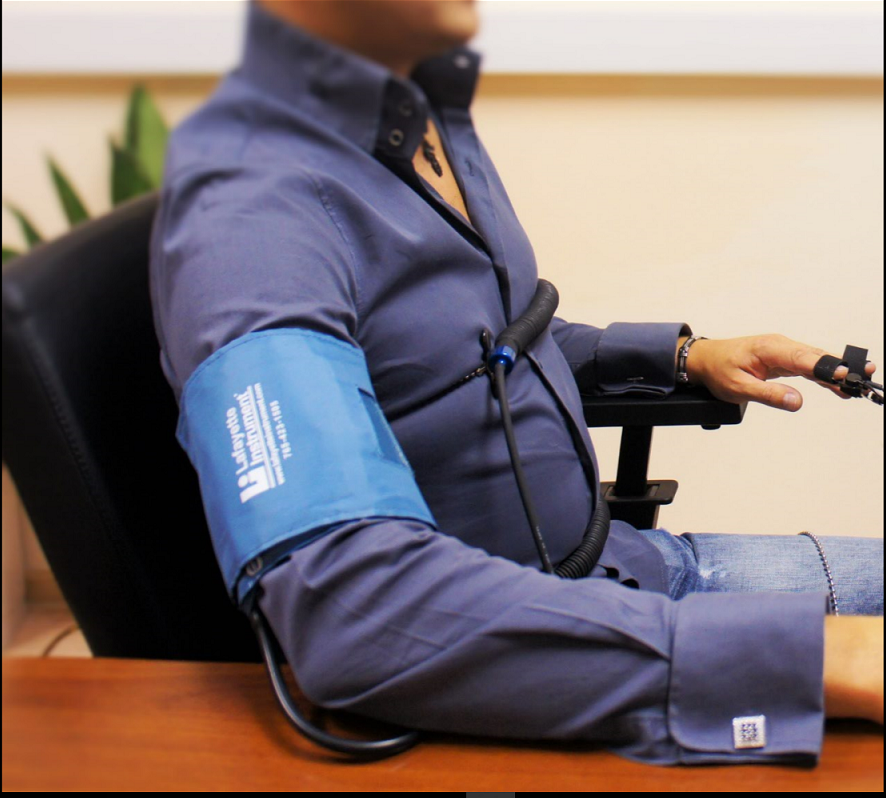                          Запрещены за 24 часа перед тестом    Алкоголь;Успокоительные (седативные) фармакологические препараты;Снотворные препараты;Наркотические веществаСильнодействующие на нервную систему фармакологические препаратыЕсли Вы себя чувствуете плохо, тест лучше заранее отложить на другой день.Как будет проходить исследование?Наша с Вами встреча будет проходить в деловой, необвинительной манере.   Помните, что волнение- это нормально и естественно, не волнуются перед любой проверкой или экзаменом только больные психиатрической больницы и люди в состоянии сильнейшего наркотического или алкогольного опьянения, но такие лица являются противопоказанием для прохождения проверки на полиграфе.Весь ход исследования будет поделён на 3 этапа:Этап: Предтестовая беседа (без полиграфа) 50 мин.- 1 час. 2 этап:  Проведение служебных тестов – «калибровка»3 этап: Проведение проверочных тестов                         Гарантии  Задаваемые вопросы не будут касаться особенностей или предпочтений Вашей личной интимной жизни;Перед тестом все вопросы будут озвучены и записаны Ваши ответы на них.У Вас будет возможность участвовать в их корректировке перед тем, как на них отвечать во время проверки. Единственное, что Вы не будете знать, так их последовательность. Мы бережно относимся к людям, с которыми работаем, поэтом все данные исследования будут доступны только заказчику и не подлежат разглашению, а также передаче третьим лицам.P.S. от экспертаЭксперт- не монстр: у него нет цели сделать Ваш тест неуспешным, тем -более Вы ему ничего плохого не сделали. Единственная цель эксперта- провести качественное исследование с использованием полиграфа с целью объективной оценки искренности сообщаемой информации. В случае сообщения Вами искренних ответов в проверочной теме- он Вам помощник.                       ООО «Независимый Экспертный Центр «Триумф»c-triumf.ruТел +7 (967) 241-80-80 Марина Витальевна ЮзышинаМенеджер 